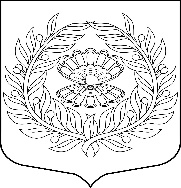                                                                            Совет депутатов	 Нежновского сельского поселения Кингисеппского муниципального районаЛенинградской области(четвёртого созыва)РЕШЕНИЕ.01.12.2023                                                                                     №  229                О внесении изменений в решение Совета депутатов №105 от 24.04.2021 «Об утверждении порядка ведения перечня видов муниципального контроля и органов местного самоуправления МО «Нежновское сельское поселение», уполномоченных на их осуществление»В соответствии с Федеральными законами от 06.10.2003 года № 131-ФЗ «Об общих принципах организации местного самоуправления в Российской Федерации», от 26.12.2008 № 294-ФЗ «О защите прав юридических лиц и индивидуальных предпринимателей при осуществлении государственного контроля (надзора) и муниципального контроля», от 03.07.2016 № 277-ФЗ «О внесении изменений в Федеральный закон «О защите прав юридических лиц и индивидуальных предпринимателей при осуществлении государственного контроля (надзора) и муниципального контроля» и Федеральный закон «О стратегическом планировании в Российской Федерации», руководствуясь Уставом Нежновского сельского поселения, Совет депутатов Нежновского сельского поселения  РЕШИЛ: 1. Внести изменения в приложение №2 к решению Совета депутатов №105 от 24.04.2021«Об утверждении порядка ведения перечня видов муниципального контроля и органов местного самоуправления МО «Нежновское сельское поселение», уполномоченных на их осуществление»                                                                                                                                                                         «Приложение №2ПЕРЕЧЕНЬвидов муниципального контроля и органов местного самоуправления, уполномоченных на их осуществление на территории МО «Нежновское сельское поселение»2. Настоящее решение разместить на официальном сайте администрации Нежновского сельского поселения.3. Настоящее решение вступает в силу со дня его официального обнародования.ГлаваНежновского сельского поселения                                                          А.В. Богданов№ п/пНаименование вида муниципального контроляОснование (реквизиты нормативного правового актаОрган местного самоуправления ,уполномоченный на осуществление муниципального контроля1Муниципальный контроль в сфере благоустройства на территории Нежновского сельского поселения№132 от 05.12.2021( с изменениями решением Совета депутатов от 13.03.2023                                                                                           №193Администрация Нежновского сельского поселения